T.C.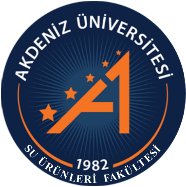 AKDENİZ ÜNİVERSİTESİSU ÜRÜNLERİ FAKÜLTESİBİRİM DIŞI UYGULAMA (STAJ) BAŞVURU FORMUSU ÜRÜNLERİ FAKÜLTESİ DEKANLIĞINA,…………………………..……….………………...…. Kurumunda/İşletmesinde gerçekleştirmek istediğim birim dışı uygulama (staj) talebimin tarafınızca değerlendirilerek, uygun bulunup bulunmadığının bildirilmesini arz ederim. ........../……/20…..…………………………….…………………………….AÇIKLAMALAR:- Akdeniz Üniversitesi Rektörlüğü 5510 sayılı yasa gereğince birim dışı uygulama başvurusunda bulunan öğrencinin iş kazası ve meslek hastalıkları sigorta primlerini sadece 30 iş günü olmak şartıyla karşılayacaktır.-Tarafınızdan; formun ilgili alanının onaylanıp, belgenin öğrencimiz ile bize ulaştırılmasından sonra; SGK e-bildirge üzerinden, ilgili tarihleri kapsayan Sosyal Güvenlik Girişi Üniversitemizce yapılacaktır. Daha sonra dilerseniz bu belgenin bir kopyası bizzat öğrenci tarafından size teslim edilecektir.UYGULAMA YAPILAN YERİN (Birim Dışı Uygulama Yapılacak İşyeri Yetkilisi Tarafından Doldurulur.)UYGULAMA YAPILAN YERİN (Birim Dışı Uygulama Yapılacak İşyeri Yetkilisi Tarafından Doldurulur.)UYGULAMA YAPILAN YERİN (Birim Dışı Uygulama Yapılacak İşyeri Yetkilisi Tarafından Doldurulur.)UYGULAMA YAPILAN YERİN (Birim Dışı Uygulama Yapılacak İşyeri Yetkilisi Tarafından Doldurulur.)UYGULAMA YAPILAN YERİN (Birim Dışı Uygulama Yapılacak İşyeri Yetkilisi Tarafından Doldurulur.)UYGULAMA YAPILAN YERİN (Birim Dışı Uygulama Yapılacak İşyeri Yetkilisi Tarafından Doldurulur.)UYGULAMA YAPILAN YERİN (Birim Dışı Uygulama Yapılacak İşyeri Yetkilisi Tarafından Doldurulur.)UYGULAMA YAPILAN YERİN (Birim Dışı Uygulama Yapılacak İşyeri Yetkilisi Tarafından Doldurulur.)UYGULAMA YAPILAN YERİN (Birim Dışı Uygulama Yapılacak İşyeri Yetkilisi Tarafından Doldurulur.)Adı ve/veya UnvanıAdı ve/veya UnvanıAdresiAdresiİşyerinin Faaliyet Alanıİşyerinin Faaliyet AlanıTelefon No (alan kodu ile)Telefon No (alan kodu ile)0 (      ) 0 (      ) Faks No0 (      )0 (      )0 (      )0 (      )Varsa Web Sitesi AdresiVarsa Web Sitesi AdresiİŞVEREN/YETKİLİNİN (Birim Dışı Uygulama Yapılacak İşyeri Yetkilisi Tarafından Doldurulur ve Onaylanır.)İŞVEREN/YETKİLİNİN (Birim Dışı Uygulama Yapılacak İşyeri Yetkilisi Tarafından Doldurulur ve Onaylanır.)İŞVEREN/YETKİLİNİN (Birim Dışı Uygulama Yapılacak İşyeri Yetkilisi Tarafından Doldurulur ve Onaylanır.)İŞVEREN/YETKİLİNİN (Birim Dışı Uygulama Yapılacak İşyeri Yetkilisi Tarafından Doldurulur ve Onaylanır.)İŞVEREN/YETKİLİNİN (Birim Dışı Uygulama Yapılacak İşyeri Yetkilisi Tarafından Doldurulur ve Onaylanır.)İŞVEREN/YETKİLİNİN (Birim Dışı Uygulama Yapılacak İşyeri Yetkilisi Tarafından Doldurulur ve Onaylanır.)İŞVEREN/YETKİLİNİN (Birim Dışı Uygulama Yapılacak İşyeri Yetkilisi Tarafından Doldurulur ve Onaylanır.)İŞVEREN/YETKİLİNİN (Birim Dışı Uygulama Yapılacak İşyeri Yetkilisi Tarafından Doldurulur ve Onaylanır.)İŞVEREN/YETKİLİNİN (Birim Dışı Uygulama Yapılacak İşyeri Yetkilisi Tarafından Doldurulur ve Onaylanır.)Adı SoyadıAdı SoyadıAdı SoyadıBaşvurunun Onaylanma TarihiBaşvurunun Onaylanma TarihiBaşvurunun Onaylanma TarihiBaşvurunun Onaylanma Tarihi..…../......./20…....…../......./20…..Yukarıda kişisel bilgileri yer alan öğrencinizin Kurumumuzda / İşletmemizde birim dışı uygulama yapması uygundur.Kaşe İmzaYukarıda kişisel bilgileri yer alan öğrencinizin Kurumumuzda / İşletmemizde birim dışı uygulama yapması uygundur.Kaşe İmzaYukarıda kişisel bilgileri yer alan öğrencinizin Kurumumuzda / İşletmemizde birim dışı uygulama yapması uygundur.Kaşe İmzaYukarıda kişisel bilgileri yer alan öğrencinizin Kurumumuzda / İşletmemizde birim dışı uygulama yapması uygundur.Kaşe İmzaYukarıda kişisel bilgileri yer alan öğrencinizin Kurumumuzda / İşletmemizde birim dışı uygulama yapması uygundur.Kaşe İmzaYukarıda kişisel bilgileri yer alan öğrencinizin Kurumumuzda / İşletmemizde birim dışı uygulama yapması uygundur.Kaşe İmzaGörevi ve UnvanıGörevi ve UnvanıGörevi ve UnvanıYukarıda kişisel bilgileri yer alan öğrencinizin Kurumumuzda / İşletmemizde birim dışı uygulama yapması uygundur.Kaşe İmzaYukarıda kişisel bilgileri yer alan öğrencinizin Kurumumuzda / İşletmemizde birim dışı uygulama yapması uygundur.Kaşe İmzaYukarıda kişisel bilgileri yer alan öğrencinizin Kurumumuzda / İşletmemizde birim dışı uygulama yapması uygundur.Kaşe İmzaYukarıda kişisel bilgileri yer alan öğrencinizin Kurumumuzda / İşletmemizde birim dışı uygulama yapması uygundur.Kaşe İmzaYukarıda kişisel bilgileri yer alan öğrencinizin Kurumumuzda / İşletmemizde birim dışı uygulama yapması uygundur.Kaşe İmzaYukarıda kişisel bilgileri yer alan öğrencinizin Kurumumuzda / İşletmemizde birim dışı uygulama yapması uygundur.Kaşe İmzaYukarıda kişisel bilgileri yer alan öğrencinizin Kurumumuzda / İşletmemizde birim dışı uygulama yapması uygundur.Kaşe İmzaYukarıda kişisel bilgileri yer alan öğrencinizin Kurumumuzda / İşletmemizde birim dışı uygulama yapması uygundur.Kaşe İmzaYukarıda kişisel bilgileri yer alan öğrencinizin Kurumumuzda / İşletmemizde birim dışı uygulama yapması uygundur.Kaşe İmzaYukarıda kişisel bilgileri yer alan öğrencinizin Kurumumuzda / İşletmemizde birim dışı uygulama yapması uygundur.Kaşe İmzaYukarıda kişisel bilgileri yer alan öğrencinizin Kurumumuzda / İşletmemizde birim dışı uygulama yapması uygundur.Kaşe İmzaYukarıda kişisel bilgileri yer alan öğrencinizin Kurumumuzda / İşletmemizde birim dışı uygulama yapması uygundur.Kaşe İmzaE-posta AdresiE-posta AdresiE-posta AdresiYukarıda kişisel bilgileri yer alan öğrencinizin Kurumumuzda / İşletmemizde birim dışı uygulama yapması uygundur.Kaşe İmzaYukarıda kişisel bilgileri yer alan öğrencinizin Kurumumuzda / İşletmemizde birim dışı uygulama yapması uygundur.Kaşe İmzaYukarıda kişisel bilgileri yer alan öğrencinizin Kurumumuzda / İşletmemizde birim dışı uygulama yapması uygundur.Kaşe İmzaYukarıda kişisel bilgileri yer alan öğrencinizin Kurumumuzda / İşletmemizde birim dışı uygulama yapması uygundur.Kaşe İmzaYukarıda kişisel bilgileri yer alan öğrencinizin Kurumumuzda / İşletmemizde birim dışı uygulama yapması uygundur.Kaşe İmzaYukarıda kişisel bilgileri yer alan öğrencinizin Kurumumuzda / İşletmemizde birim dışı uygulama yapması uygundur.Kaşe İmzaYukarıda kişisel bilgileri yer alan öğrencinizin Kurumumuzda / İşletmemizde birim dışı uygulama yapması uygundur.Kaşe İmzaYukarıda kişisel bilgileri yer alan öğrencinizin Kurumumuzda / İşletmemizde birim dışı uygulama yapması uygundur.Kaşe İmzaYukarıda kişisel bilgileri yer alan öğrencinizin Kurumumuzda / İşletmemizde birim dışı uygulama yapması uygundur.Kaşe İmzaYukarıda kişisel bilgileri yer alan öğrencinizin Kurumumuzda / İşletmemizde birim dışı uygulama yapması uygundur.Kaşe İmzaYukarıda kişisel bilgileri yer alan öğrencinizin Kurumumuzda / İşletmemizde birim dışı uygulama yapması uygundur.Kaşe İmzaYukarıda kişisel bilgileri yer alan öğrencinizin Kurumumuzda / İşletmemizde birim dışı uygulama yapması uygundur.Kaşe İmzaBirim Dışı Uygulama Başlama -Bitiş Tarihi : ….../….../20…… - ….../….../20……Birim Dışı Uygulama Başlama -Bitiş Tarihi : ….../….../20…… - ….../….../20……Birim Dışı Uygulama Başlama -Bitiş Tarihi : ….../….../20…… - ….../….../20……Birim Dışı Uygulama Başlama -Bitiş Tarihi : ….../….../20…… - ….../….../20……Birim Dışı Uygulama Başlama -Bitiş Tarihi : ….../….../20…… - ….../….../20……Birim Dışı Uygulama Başlama -Bitiş Tarihi : ….../….../20…… - ….../….../20……Uygulama SüresiUygulama Süresi30 iş günüHaftalık çalışma gün sayısıÖĞRENCİ BİLGİLERİ (Öğrenci Tarafından Doldurulur)ÖĞRENCİ BİLGİLERİ (Öğrenci Tarafından Doldurulur)ÖĞRENCİ BİLGİLERİ (Öğrenci Tarafından Doldurulur)ÖĞRENCİ BİLGİLERİ (Öğrenci Tarafından Doldurulur)ÖĞRENCİ BİLGİLERİ (Öğrenci Tarafından Doldurulur)ÖĞRENCİ BİLGİLERİ (Öğrenci Tarafından Doldurulur)Adı SoyadıVarsa SGK NoT.C. Kimlik NoBaba AdıÖğrenci NumarasıAna AdıProgramı (Bölümü)Doğum YeriTelefon NoDoğum TarihiAdresÖĞRENCİNİN İMZASIÖĞRENCİNİN İMZASIBİRİM DIŞI UYGULAMA KURULU ONAYIBİRİM DIŞI UYGULAMA KURULU ONAYIBİRİM DIŞI UYGULAMA KURULU ONAYISGK Giriş İşlemi Yapılmıştır.Belge üzerindeki bilgilerin doğru ve eksiksiz olduğunu kabul eder, birim dışı uygulamam için gerekli işlemlerin başlatılmasını saygılarımla arz ederim.İMZA:Tarih: ....../….../20....Belge üzerindeki bilgilerin doğru ve eksiksiz olduğunu kabul eder, birim dışı uygulamam için gerekli işlemlerin başlatılmasını saygılarımla arz ederim.İMZA:Tarih: ....../….../20....Öğrencinin bu evrakı gerektiği şekilde; tüm bilgilerini eksiksiz ve doğru olarak doldurduğunu onaylarım. SGK girişinin yapılmasında ve birim dışı uygulamaya başlamasında sakınca yoktur.Adı Soyadı:.......................................................Tarih: ..…/...../20….Öğrencinin bu evrakı gerektiği şekilde; tüm bilgilerini eksiksiz ve doğru olarak doldurduğunu onaylarım. SGK girişinin yapılmasında ve birim dışı uygulamaya başlamasında sakınca yoktur.Adı Soyadı:.......................................................Tarih: ..…/...../20….Öğrencinin bu evrakı gerektiği şekilde; tüm bilgilerini eksiksiz ve doğru olarak doldurduğunu onaylarım. SGK girişinin yapılmasında ve birim dışı uygulamaya başlamasında sakınca yoktur.Adı Soyadı:.......................................................Tarih: ..…/...../20….